Документ предоставлен КонсультантПлюс
КОМИТЕТ ГОСУДАРСТВЕННОЙ ОХРАНЫ ОБЪЕКТОВКУЛЬТУРНОГО НАСЛЕДИЯ ВОЛГОГРАДСКОЙ ОБЛАСТИПРИКАЗот 29 декабря 2017 г. N 212ОБ УСТАНОВЛЕНИИ ГРАНИЦ И РЕЖИМА ИСПОЛЬЗОВАНИЯ ТЕРРИТОРИИОБЪЕКТА КУЛЬТУРНОГО НАСЛЕДИЯ РЕГИОНАЛЬНОГО ЗНАЧЕНИЯ"ПОЖАРНАЯ ЧАСТЬ "ОБЩЕСТВО "ТРУД", КОН. XIX В.,РАСПОЛОЖЕННОГО ПО АДРЕСУ: Г. ВОЛГОГРАД, УЛ.КОММУНИСТИЧЕСКАЯ, 5В соответствии со статьей 3.1, пунктом 2 статьи 33 Федерального закона от 25 июня 2002 г. N 73-ФЗ "Об объектах культурного наследия (памятниках истории и культуры) народов Российской Федерации", пунктом 8 требований к составлению проектов границ территорий объектов культурного наследия, утвержденных приказом Министерства культуры Российской Федерации от 04 июня 2015 г. N 1745, Положением о комитете государственной охраны объектов культурного наследия Волгоградской области, утвержденным постановлением Администрации Волгоградской области от 19 декабря 2016 г. N 697-п, приказываю:1. Установить границы территории объекта культурного наследия регионального значения "Пожарная часть "Общество "Труд", кон. XIX в., расположенного по адресу: г. Волгоград, ул. Коммунистическая, 5, согласно приложениям 1 - 3.2. Установить режимы использования территории объекта культурного наследия регионального значения "Пожарная часть "Общество "Труд", кон. XIX в., расположенного по адресу: г. Волгоград, ул. Коммунистическая, 5, согласно приложению 4.3. Настоящий приказ вступает в силу со дня его подписания и подлежит официальному опубликованию.Председатель комитетаА.В.ЛОМОВПриложение 1к приказукомитета государственнойохраны объектовкультурного наследияВолгоградской областиот 29.12.2017 N 212ОПИСАНИЕ ГРАНИЦ ТЕРРИТОРИИ ОБЪЕКТА КУЛЬТУРНОГО НАСЛЕДИЯРЕГИОНАЛЬНОГО ЗНАЧЕНИЯ "ПОЖАРНАЯ ЧАСТЬ "ОБЩЕСТВО "ТРУД",КОН. XIX В., РАСПОЛОЖЕННОГО ПО АДРЕСУ: Г. ВОЛГОГРАД,УЛ. КОММУНИСТИЧЕСКАЯ, 5Границы территории объекта культурного наследия регионального значения "Пожарная часть "Общество "Труд", кон. XIX в., расположенного по адресу: г. Волгоград, ул. Коммунистическая, 5, устанавливаются согласно схеме границ территории объекта культурного наследия регионального значения "Пожарная часть "Общество "Труд", кон. XIX в. (приложение 2 к настоящему приказу) по линиям, обозначенным цифрами:от точки 1 (южный угол здания) до точки 2 - 32,98 м;от точки 2 до точки 3 вдоль фасада здания по адресу: ул. Коммунистическая, 5б до угла этого здания - 24,99 м;от точки 3 до точки 4 по торцевому фасаду здания - 6,95 м;от точки 4 до точки 5, расположенной на бровке проезжей части ул. Глубокоовражной, - 35,99 м;от точки 5 до точки 6 вдоль бровки проезжей части ул. Глубокоовражной - 38,08 м;от точки 6 до замыкания контура с точкой 1 по линии бровки озеленения - 86,31 м.Приложение 2к приказукомитета государственнойохраны объектовкультурного наследияВолгоградской областиот 29.12.2017 N 212СХЕМАГРАНИЦ ТЕРРИТОРИИ ОБЪЕКТА КУЛЬТУРНОГО НАСЛЕДИЯ РЕГИОНАЛЬНОГОЗНАЧЕНИЯ "ПОЖАРНАЯ ЧАСТЬ "ОБЩЕСТВО "ТРУД", КОН. XIX В.,РАСПОЛОЖЕННОГО ПО АДРЕСУ: Г. ВОЛГОГРАД,УЛ. КОММУНИСТИЧЕСКАЯ, 5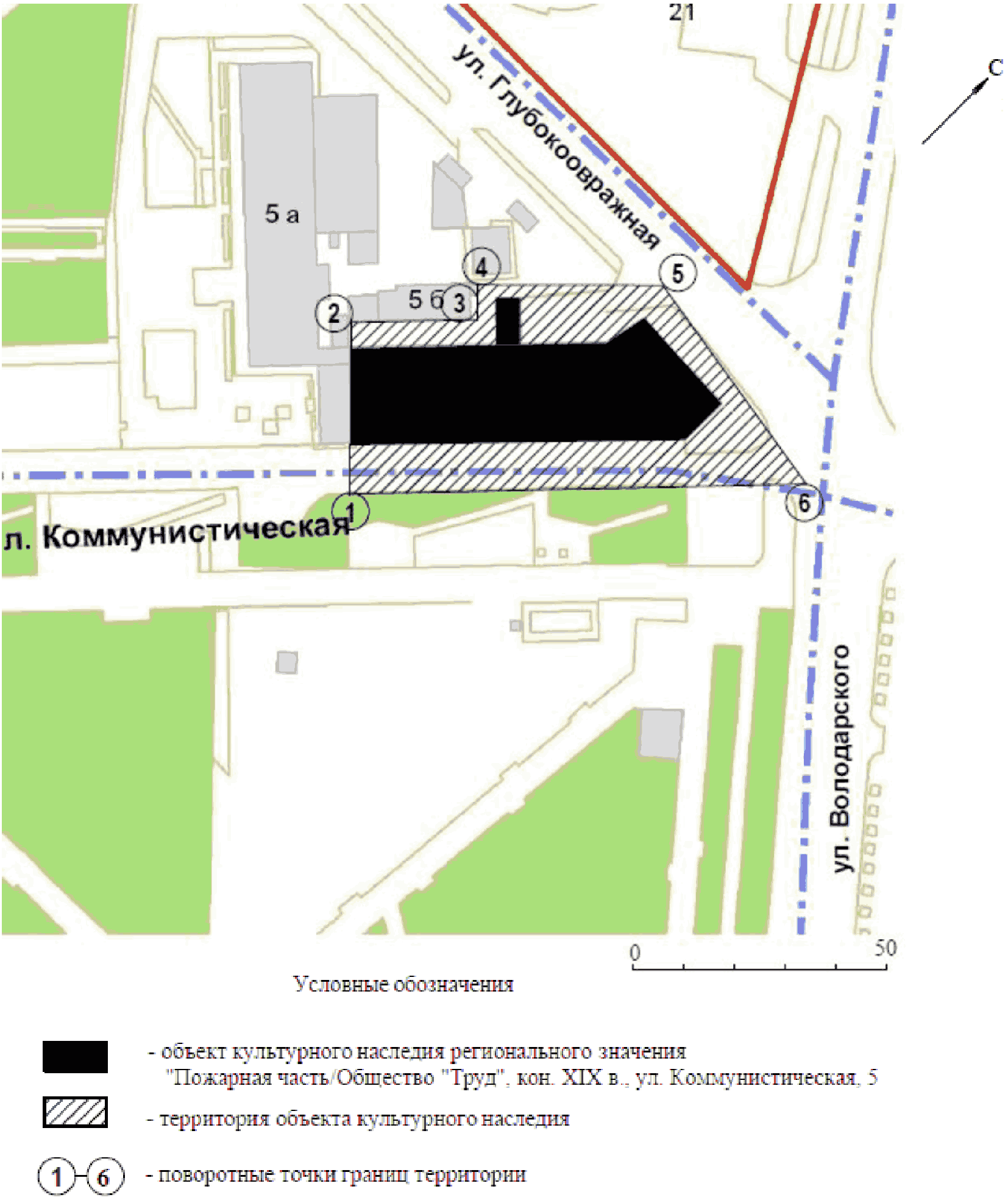 Приложение 3к приказукомитета государственнойохраны объектовкультурного наследияВолгоградской областиот 29.12.2017 N 212ПЕРЕЧЕНЬКООРДИНАТ ПОВОРОТНЫХ ТОЧЕК ГРАНИЦ ТЕРРИТОРИИ ОБЪЕКТАКУЛЬТУРНОГО НАСЛЕДИЯ РЕГИОНАЛЬНОГО ЗНАЧЕНИЯ "ПОЖАРНАЯ ЧАСТЬ"ОБЩЕСТВО "ТРУД", КОН. XIX В., РАСПОЛОЖЕННОГОПО АДРЕСУ: Г. ВОЛГОГРАД, УЛ. КОММУНИСТИЧЕСКАЯ, 5Система координат: местная (СК-1963 усеченная)Система координат: Всемирная система геодезическихпараметров Земли 1984 года WGS-84Приложение 4к приказукомитета государственнойохраны объектовкультурного наследияВолгоградской областиот 29.12.2017 N 212РЕЖИМ ИСПОЛЬЗОВАНИЯ ТЕРРИТОРИИ ОБЪЕКТА КУЛЬТУРНОГО НАСЛЕДИЯРЕГИОНАЛЬНОГО ЗНАЧЕНИЯ "ПОЖАРНАЯ ЧАСТЬ "ОБЩЕСТВО "ТРУД",КОН. XIX В., РАСПОЛОЖЕННОГО ПО АДРЕСУ: Г. ВОЛГОГРАД,УЛ. КОММУНИСТИЧЕСКАЯ, 5В границах территории объекта культурного наследия регионального значения "Пожарная часть "Общество "Труд", кон. XIX в., расположенного по адресу: г. Волгоград, ул. Коммунистическая, 5, запрещается строительство объектов капитального строительства и увеличение объемно-пространственных характеристик существующих объектов капитального строительства, а также проведение земляных, строительных, мелиоративных и иных работ, за исключением:работ по сохранению объекта культурного наследия или его отдельных элементов, сохранению историко-градостроительной или природной среды объекта культурного наследия;реконструкции сетей инженерно-технического обеспечения и автомобильных дорог, которые осуществляются на основании проектов проведения таких работ, содержащих согласованные разделы об обеспечении сохранности;прокладки подземных сетей инженерно-технического обеспечения при условии соблюдения мер по обеспечению сохранности объекта культурного наследия;ремонта объектов капитального строительства, не отнесенных к объектам культурного наследия, и сетей инженерно-технического обеспечения;работ по благоустройству территории объекта культурного наследия, которые осуществляются на основании проектов проведения таких работ, содержащих согласованные разделы об обеспечении сохранности;мероприятий по музеефикации объекта культурного наследия, которые осуществляются на основании проектов проведения таких работ, содержащих согласованные разделы об обеспечении сохранности;установки малых архитектурных форм, которая осуществляется на основании проектов проведения таких работ, содержащих согласованные разделы об обеспечении сохранности;установки информационных надписей и обозначений на объекте культурного наследия;размещения наружной рекламы, содержащей исключительно информацию о проводимых на объектах культурного наследия и их территориях театрально-зрелищных, культурно-просветительных и зрелищно-развлекательных мероприятиях или исключительно информацию об указанных мероприятиях и одновременное упоминание об определенном лице как о спонсоре данного мероприятия, при условии, если такому упоминанию отведено не более чем десять процентов рекламной площади (пространства).Номер поворотной точкиX координатаY координатан1-58,77-30,35н2-35,96-54,17нЗ-17,66-37,15н4-12,93-42,24н513,43-17,73н611,1320,28н1-58,77-30,35Номер поворотной точкиNE148°42'33,44"С44°30'35,99"В248°42'34,18"С44°30'34,82"В348°42'34,77"С44°30'35,65В448°42'34,92"С44°30'35,40В548°42'35,78"С44°30'З6,60"В648°42'35,70"С44°30'38,46"В